MAVO-4	I     EXAMEN MIDDELBAAR ALGEMEEN VOORTGEZET ONDERWIJS IN 1983     MAVO-4     dinsdag 17 mei, 9.00 – 11.00     NATUUR-EN SCHEIKUNDE II     (Scheikunde)     MEERKEUZETOETS In de onderstaande tekening stelt     N     een stikstofatoom en     O      een zuurstofatoom voor.Welke van de onderstaande tekeningen geeft de samenstelling van lucht het beste weer?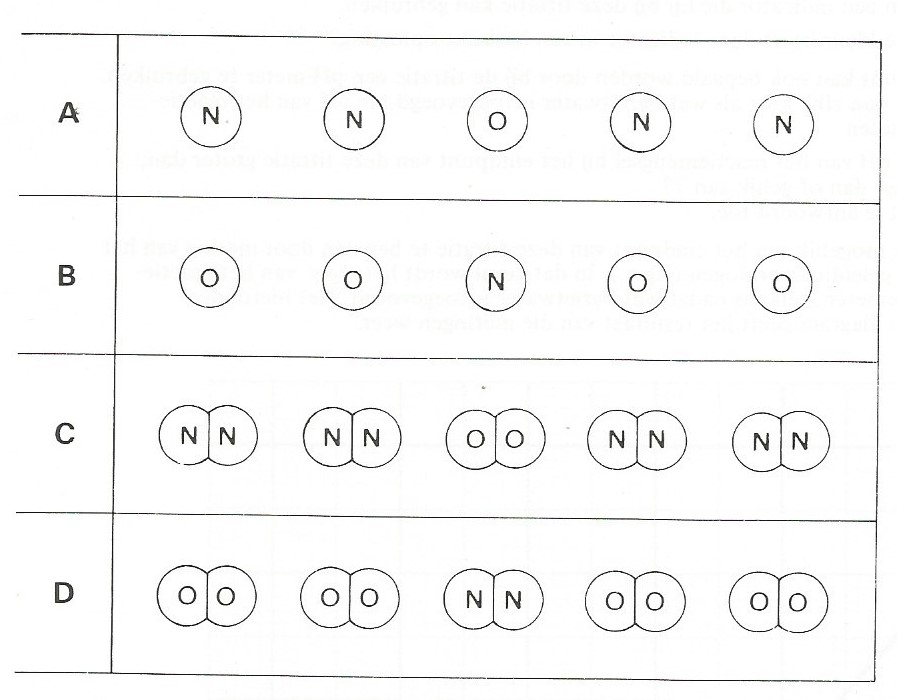 Men laat zinkpoeder reageren met zoutzuur.Er ontstaat een heldere oplossing.Welke deeltjes reageren bij deze reactie met elkaar?	A	Zn atomen en Cl- ionen	B	Zn atomen en H+ ionenC	Zn2+ ionen en Cl- ionenD	Zn2+ ionen en H+ ionenBekijk de onderstaande afbeeldingen van de deeltjes I en II(p = proton, n = neutron en e = elektron).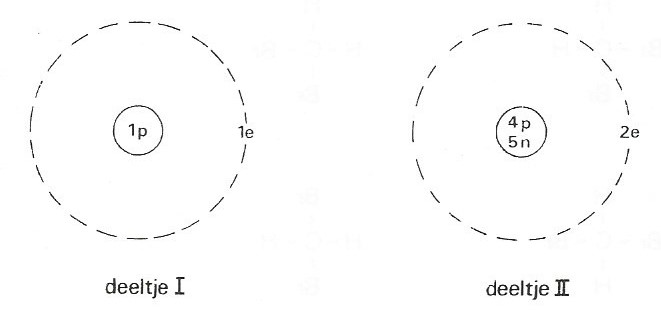 Wat is de verhouding tussen de massa van deeltje I  en de massa van deeltje II?Een Sn2+ ion bevat 50 protonen.Hoeveel protonen bevat een Sn4+ ion?A	  48B	  50C	  52D	100Bekijk de onderstaande vergelijkingen.I	C2H4Br2                  C2H4   +   Br2II	C2H4   +   H2   +       C2H6 Welke van deze vergelijkingen stelt een additiereactie voor?A	zowel  I  als IIB	alleen  IC	alleen IID	geen van beideDe onderstaande afbeelding stelt een molecuul ethaan voor. De pijlen geven twee plaatsen aan waar een binding is.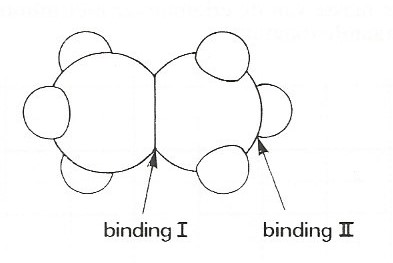 Welke van de bindingen I  en II is een ionbinding?	A	zowel binding  I  als binding IIB	alleen binding IC	alleen binding  IID	geen van beide bindingenBekijk de onderstaande structuurformules.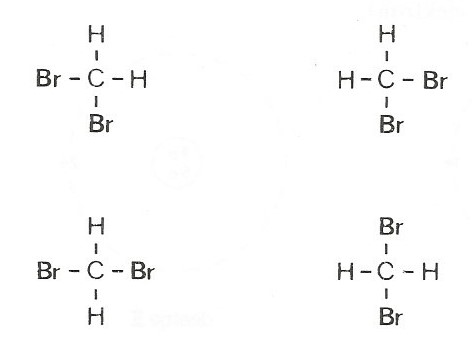 De vier structuurformules stellen voor: A	één en dezelfde stofB	twee verschillende stoffenC	drie verschillende stoffenD	vier verschillende stoffenEen leerling onderzoekt of glucose een zuurstofverbinding is. Hij ontleedt een beetje glucose door verhitting. Hij vindt daarbij de volgende resultaten:Resultaat I : Er ontstaan brandbare gassen.Resultaat II: Er ontstaat waterdampreactie wordt weergegeven door de onderstaande vergelijking: Uit welke van deze resultaten kan men afleiden dat glucose een zuurstofverbinding is?A	Zowel uit I als uit IIB	alleen uit IC	alleen uit IID	uit geen van beide resultatenDruivensap bevat glucose en gist.Bij de gisting van druivensap ontstaat een gas.Welk gas is dit?A	koolstofdioxideB	koolstofmonoxideC	waterstofD	zuurstofMen doet in een erlenmeyer wat druivensap.De massa van de erlenmeyer met het druivensap is 120 gram.Het druivensap gaat gisten. Hierbij ontwijkt een gas uit de erlenmeyer. Men zorgt ervoor dat geen vloeistof uit de erlenmeyer kan verdampen.Men bepaalt vervolgens elke 10 dagen de massa van de erlenmeyer met de inhoud.De gegevens zijn verwerkt in het onderstaande diagram.	 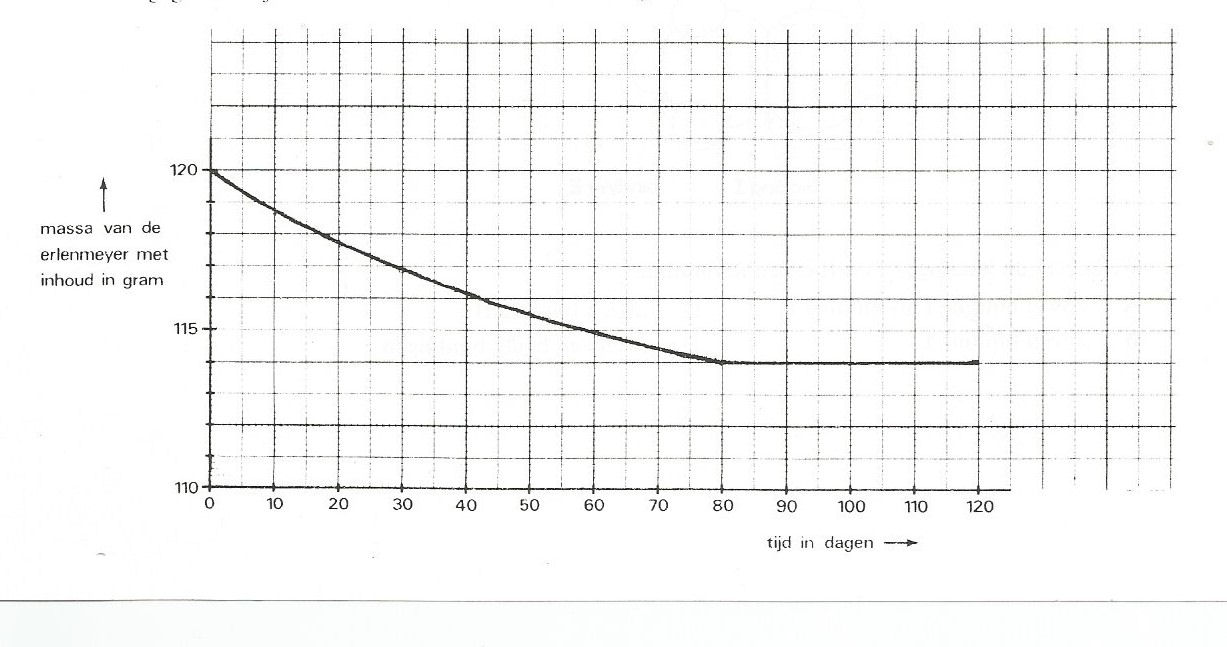 Uit het diagram is af te lezen na hoeveel dagen de gasontwikkeling juist is afgelopen en hoeveel gram gas in die tijd is ontweken.Een wijnfles bevat wijn met 12 volumeprocent ethanol (alcohol). Het kookpunt van ethanol is 78 oC.Men destilleert de wijn in de hieronder getekende opstelling.Tekening I stelt de beginsituatie voor.Tekening II stelt de situatie voor als men de helft van de vloeistof heeft gedestilleerd.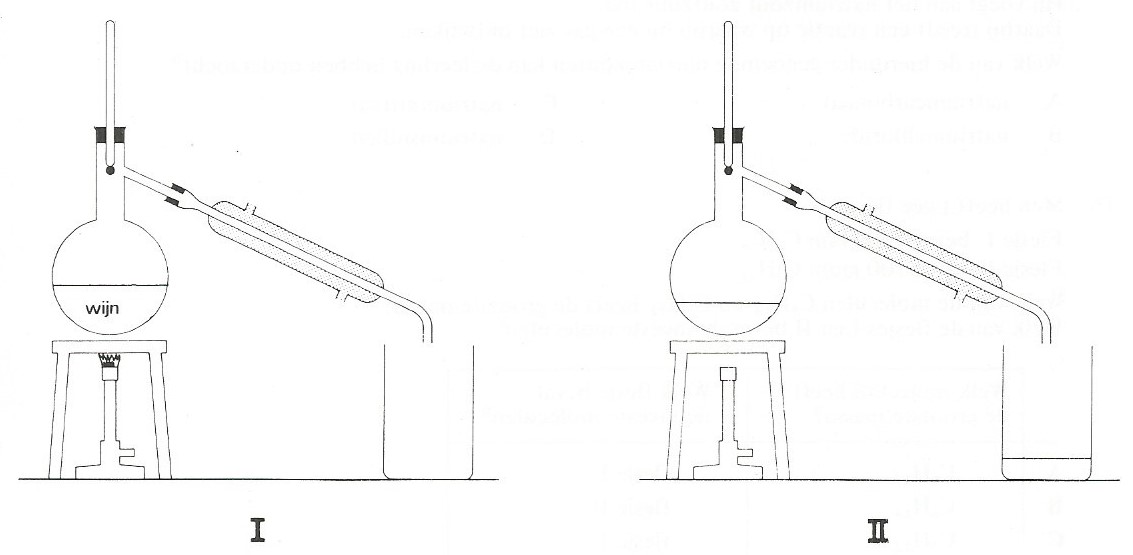 Het volumepercentage ethanol in de vloeistof die men in het bekerglaasje heeft opgevangen, isA	6 %B	meer dan 6% maar minder dan 12 %C	12 %D	meer dan 12 %Een reactie wordt weergegeven door onderstaande reactievergelijking:Fe   +   2 Fe3+      3 Fe2+  Men heeft de beschikking over:ijzerpoeder;een oplossing van ijzer(II)chloride;een oplossing van ijzer(III)chloride.Om de genoemde reactie te laten verlopen moet men gebruiken:A	alleen ijzerpoederB	het ijzerpoeder en de oplossing van ijzer(II)chlorideC	het ijzerpoeder en de oplossing van ijzer(III)chlorideD	de oplossing van ijzer(II)chloride en oplossing van ijzer(III)chlorideMen verhit een hoeveelheid zuiver NO2 gas in een afgesloten ruimte.Daarbij ontstaat een mengsel van de gassen NO en O2.Kan men voorspellen in welke verhouding de NO moleculen en de O2 moleculen in dat mengselvoorkomen? Zo ja, wat is die verhouding dan? Zo nee, waarom niet?A	Ja, het aantal NO moleculen : het aantal O2 moleculen = 1 : 1.B	Ja, het aantal NO moleculen : het aantal O2 moleculen = 1 : 2.C	Ja, het aantal NO moleculen : het aantal O2 moleculen = 2 : 1.D	Nee, een mengsel heeft geen constante samenstelling.Azijn is een oplossing van onder andere azijnzuur.Azijnzuur (HAc) is een zwak zuur.Welke van de deeltjes HAc moleculen, H+ ionen en Ac- ionen bevinden zich in azijn?A	alleen HAc moleculenB	alleen HAc moleculen en H+ ionenC	alleen H+ ionen en Ac- ionenD	HAc moleculen, H+ ionen en Ac- ionen Een leerling wil een onbekend natriumzout onderzoeken.Hij voegt aan het natriumzout zoutzuur toe.Daarbij treedt een reactie op waarbij hij een gas ziet ontwijken.Welk van de hieronder genoemde natriumzouten kan de leerling hebben onderzocht?A	natriumcarbonaatB	natriumchlorideC	natriumnitraatD	natriumsulfaatMen heeft twee flesjes. Flesje  I bevat 100 gram C6H14.Flesje II bevat 100 gram C7H12.Welk van de moleculen C6H14 en C7H12 heeft de grootste massa?Welk van de flesjes I en II bevat de meeste moleculen? Een ion is opgebouwd uit een Pt2+ ion en vier Cl- ionen. Welke formule heeft dit ion?A	PtCl4B	PtCl4+C	PtCL42+D	PtCl42- Men elektrolyseert een oplossing van koperbromide.Welke van de onderstaande vergelijkingen geeft de reactie weer die daarbij optreedt?A	CuBr2      Cu2+   +   2 Br-B	Cu   +   Br2      CuBr2 C	Cu2+   +   2 Br-      CuBr2 D	Cu2+   +   2 Br-      Cu   +   Br2 De relatieve atoommassa van Mg is 24,5.De relatieve atoommassa van MgI2 is 278,5.Men laat 49 gram magnesiumpoeder met een hoeveelheid jood poeder reageren.Daarbij reageert alle magnesium tot magnesiumjodide (MgI2).Kan men uit de bovenstaande gegevens berekenen hoeveel gram magnesiumjodide is gevormd? Zo ja, hoeveel gram? Zo nee, waarom niet?	A	ja, er is 278,5 gram magnesiumjodide gevormd.B	ja, er is 557 gram magnesiumjodide gevormd.C	Nee, want de hoeveelheid jood poeder in het oorspronkelijke mengsel is niet gegeven.D	Nee, want de hoeveelheid jood reageert is niet gegeven.Bij het ontleden van H2O2 ontstaat zuurstofgas.Bij deze ontledingsreactie is MnO2 katalysator.De onderstaande tekening geeft de beginsituatie van een proef weer.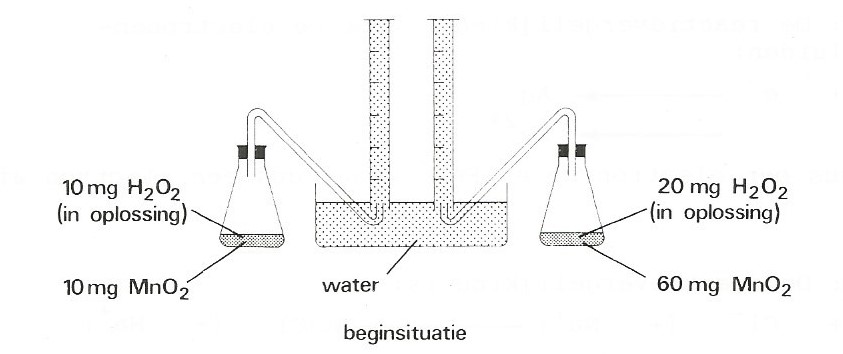 Het gevormde zuurstofgas wordt opgevangen in de maatcilinders.Welke van de onderstaande tekeningen zal de eindsituatie bij deze proef weergeven?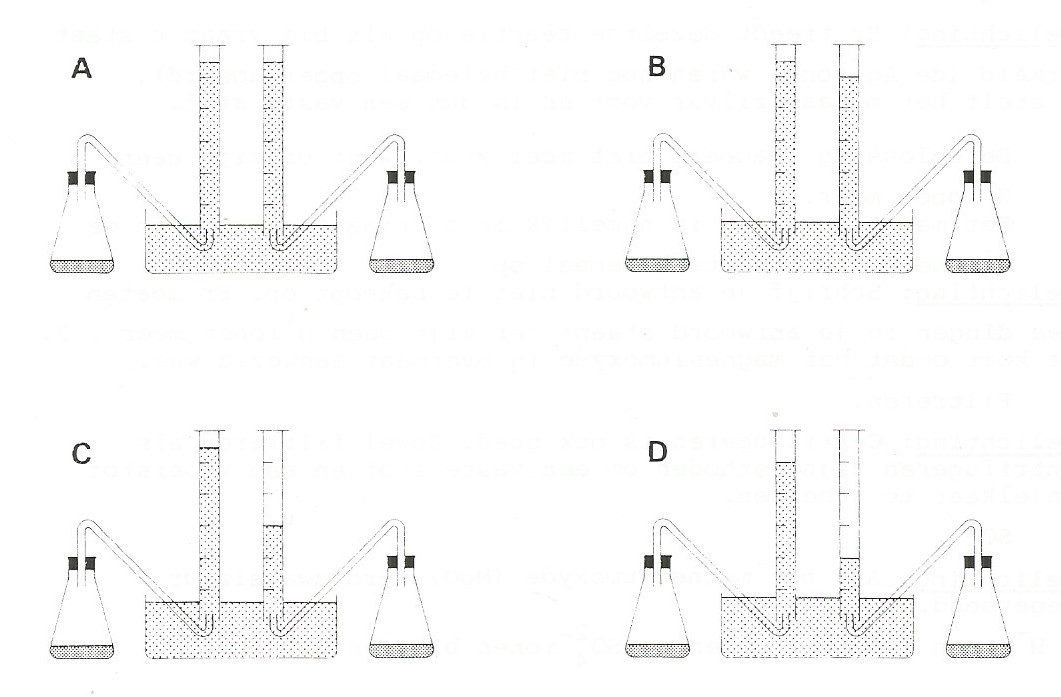                MAVO-4	    I     EXAMEN MIDDELBAAR ALGEMEEN VOORTGEZET ONDERWIJS IN 1983     MAVO-4     Dinsdag 17 mei, 9.00 – 11.00     NATUUR-EN SCHEIKUNDE II     (Scheikunde)     OPEN VRAGEN1.   Iemand maakt twee oplossingen, oplossing I en oplossing II.      Oplossing  I bevat alleen Ag+ ionen en NO3- ionen.      Oplossing II bevat alleen Fe2+ ionen en NO3- ionen.      a.   Geef de naam van de stof die hij moet oplossen om oplossing I te krijgen.      b.   Geef de verhouding waarin Fe2+ ionen en de NO3- ionen in oplossing II voorkomen.	Noteer je antwoord als volgt:	Aantal Fe2+ ionen : aantal NO3- ionen. =  . . . .   : . . . .      Een gedeelte van oplossing I  wordt in een bekerglas gedaan. Hieraan voegt men een        gedeelte van oplossing II  toe waardoor de volgende reactie optreedt:			Ag+   +   Fe2+      Ag   +   Fe3+        c.  	Geef de formule van het deeltje dat bij deze reactie elektronen afstaat.       De vaste stof die bij bovengenoemde reactie is gevormd, wordt uit het bekerglas       verwijderd.      De oplossing die in het bekerglas achterblijft, bevat nog Ag+ ionen. Dit kan men aantonen        door aan een gedeelte van die oplossing een oplossing van natriumchloride toe te       voegen. Daarbij ontstaat een neerslag.       d.   	Geef de formule van de stof die neerslaat.       De aanwezigheid van Ag+ ionen in de oplossing in het bekerglas kan ook worden        aangetoond door aan een andere gedeelte daarvan een beetje van oplossing II  toe te        voegen. Daarbij ontstaat een neerslag.      e.  	Geef de formule van de stof die neerslat. 2.  In een reageerbuis bevindt zich een oplossing van zwavelzuur. Hieraan wordt een        hoeveelheid van de vaste stof magnesiumoxide toegevoegd. Daarbij treedt de volgende       reactie op:MgO   +   2 H+      Mg2+   +   H2O     Na de reactie bevinden zich in de buis magnesiumoxide en een oplossing.Is de oplossing die zich na de reactie in de buis bevindt, zuur?Licht je natwoord toe.      Na de reactie worden het overgebleven magnesiumoxide en de oplossing van elkaar      gescheiden.Noem een scheidingsmethode die men daarvoor kan toepassen. De oplossing die men na deze scheiding overhoudt, bevat Mg2+ ionen.Geef de formule van het soort negatieve ionen dat zich in deze oplossing bevindt.Aan een gedeelte van de oplossing met Mg2+ ionen wordt een oplossing van natriumhydroxide toegevoegd. Er treedt een reactie op waarbij een neerslag ontstaat van magnesiumhydroxide.Geef de vergelijking van deze reactie.Aan een ander gedeelte van de oplossing met  Mg2+ ionen  voegt men een oplossing van natriumchloride toe.Ontstaat nu ook een neerslag?Licht je antwoord toe met behulp van gegevens uit de bijlage.3.   In calciumhydride (CaH2) komen negatieve waterstofionen (H-) voor.     a.    Hoeveel elektronen bevat een H- ion?     Twee leerlingen, Ans en Loes, doen enkele korrels CaH2 in water.     Er vindt een reactie plaats, waarbij een gas ontstaat.     Loes veronderstelt dat dit gas CO2 is.     Ans zegt: : Dat kan nooit CO2 zijn, kijk maar naar de formules van de gebruikte stoffen.”     b.  Leg uit dat Ans gelijk heeft.      “Misschien is het gas zuurstof”, zegt Ans. “Zuurstof is met een eenvoudige proef aan te       tonen.”      c.	Beschrijf de proef waarmee zuurstof aan te tonen is.      Het gas blijkt echter geen zuurstof, maar waterstof te zijn.      Behalve waterstofgas is bij de reactie van calciumhydride met water ook een oplossing        ontstaan.     “Dat zou best eens een oplossing van calciumhydroxide kunnen zijn”, zegt Loes. Om haar       idee te ondersteunen blaast zij lucht, die zij uitademt, met een rietje in deze oplossing.      d.	Wat zal Loes daarbij waarnemen als de oplossing inderdaad een oplossing van              calciumhydroxide is?      Ans en Loes stellen tenslotte de juiste reactievergelijking op voor de reactie van       calciumhydride (CaH2) met water.      Zij nemen daarbij aan, dat bij deze reactie alleen waterstofgas en een oplossing van       calciumhydroxide ontstaan.Geef de vergelijking van deze reactie.4.	Benzine is een mengsel dat voornamelijk alkanen bevat. Hieronder zijn de structuurformules getekend van drie alkanen die in benzine voorkomen..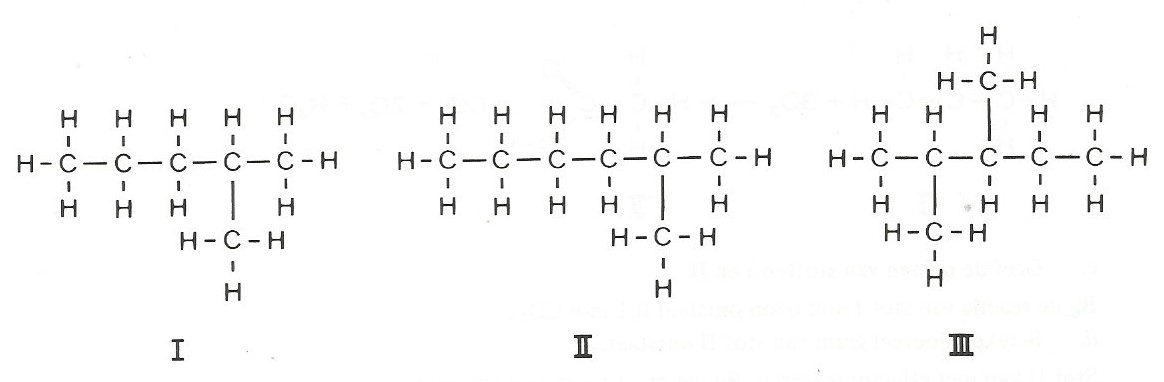  Geef de naam van alkaan I. Twee van de hierboven weergegeven alkanen zijn isomeer.Welke twee alkanen zijn isomeer?Licht je antwoord toe.Wanneer een motor loopt op een mengsel van alkanen verloopt de verbranding van dit mengsel in de motor niet helemaal volledig.Geef de formules van drie verbrandingsproducten, die voorkomen in de uitlaatgassen van een motor, die loopt op een mengsel van alkanen. Om een goede motorbrandstof te krijgen worden aan benzine allerlei stoffen toegevoegd. Eén van die stoffen is een loodverbinding, namelijk tertra-ethyllood (TEL). De formule van TEL is Pb(C2H5)4. In Nederland mag per liter benzine maximaal 0,7 gram TEL worden toegevoegdd1. Bereken het massapercentage lood in TEL.d2. Bereken hoeveel gram van het element lood zich in Nederland maximaal mag          bevinden in 1 liter benzine. Aan benzine worden ook chlooralkanen toegevoegd.  Teken  de structuurformule van een chlooralkaan.Uit de chlooralkanen en het TEL ontstaat bij het lopen van de motor loodchloride. Dit loodchloride verlaat met de uitlaatgassen de motor en komt onder ander in bermen van wegen terecht.Veel stoffen die langs wegen terechtkomen, zoals strooizout (natriumchloride), worden door regen weggespoeld en verdwijnen in het grondwater.Leg uit dat strooizout door regen sneller uit bermen verdwijnt dan loodchloride.5RL.	Ozon is een gasvormige stof met de formule O3. Onder bepaalde omstandigheden ontstaat deze stof uit zuurstof volgens onderstaande reactievergelijking:3O2      2 O3	Men zet 9,6 gram zuurstof geheel om in ozon.Hoeveel gram ozon ontstaat hierbij?De gebruikte 9,6 gram zuurstof heeft bij een bepaalde temperatuur en druk, een volume van 7,5 dm3. Hoeveel dm3 ozon, gemeten bij dezelfde temperatuur en druk, ontstaat uit 9,6 gram zuurstof?Ozon reageert met alkenen. Hieronder is daarvan een voorbeeld gegeven: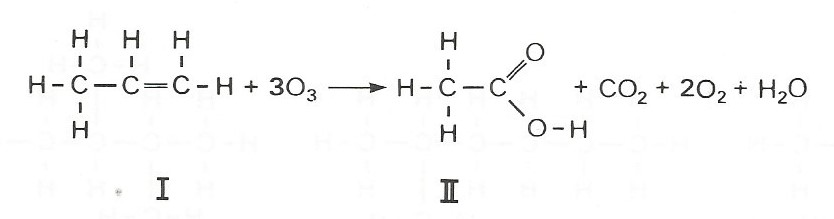 Geef de namen van stoffen I en II.Bij de reactie van stof I met ozon ontstaat 0,1 mol CO2.Bereken hoeveel gram van stof II  ontstaatStof II  kan met ethanol reageren. Bij die reactie ontstaat een ester.e1.  Geef de structuurformule van deze ester.  e2.  Geef de naam van deze ester.5CM.	Iemand titreert een oplossing van zwavelzuur door er een oplossing van bariumhydroxide (barietwater) aan toe te voegen.Daarbij treedt de volgende reactie op:			2 H+   +   SO42-   +   Ba2+   +   2 OH-      BaSO4   +   2 H2O	Het eindpunt van deze titratie bepaalt hij met behulp van een indicator.	a1.  	Noem een indicator die hij bij deze titratie kan gebruiken.	a2.     	Welke kleur heeft deze indicator in een basische oplossing?Het eindpunt kan ook bepaald worden door bij de titratie een pH-meter te gebruiken.
Men moet dan elke keer als wat barietwater is toegevoegd, de pH van het rectiemengsel meten.b.	Is de pH van het reactiemengsel bij het eindpunt van deze titratie groter dan, kleiner dan of gelijk aan 7?Het is ook mogelijk om het eindpunt van deze titratie te bepalen door meting van het elektrisch geleidingsvermogen (e.g.v.). In dat geval wordt het e.g.v. van het reactiemengsel gemeten, telkens nadat wat barietwater is toegevoegd. Het hieronder afgebeelde diagram geeft het resultaat van die metingen weer.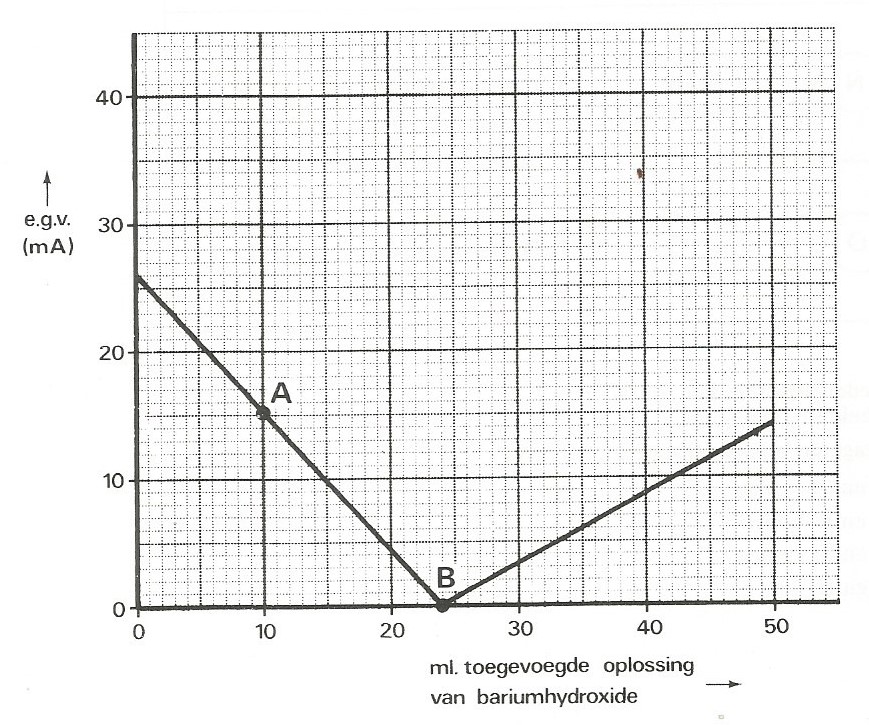 Geef de formules van de deeltjes, die bij punt A het reactiemengsel geleidend maken.Leg uit dat punt B het eindpunt van de titratie is. Betrek in je antwoord het diagram en de samenstelling van het reactiemengsel bij het eindpunt.Bij het eindpunt van de titratie is 4,46 gram BaSO4 gevormd.Bereken hoeveel gram zwavelzuur in de zwavelzuuroplossing was opgelost.massa deeltjes I:   massa deeltje IIA1:                2B1:                4C1:                9D2:              11Na hoeveel dagen is de gasontwikkeling juist afgelopen?Hoeveel gram gas is dan ontweken?A                    80                     6B                    80                 114C                  120                     6D                  120                 114Welk molecuul heeft de grootste massa?Welk flesje bevat de meeste moleculen?AC6H14flesje IBC6H14 flesje IICC7H12flesje IDC7H12 flesje II